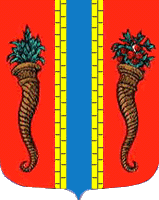 Администрация Новоладожского городского поселенияПОСТАНОВЛЕНИЕ«  11  »  апреля  2016 г. 							№  205О мерах по подготовке к пожароопасному        периоду 2016 года и предотвращению                                  возможных чрезвычайных ситуаций	Для обеспечения защиты населённых пунктов,  охраны лесов на территории  МО Новоладожское городское поселение от пожаров, повышения эффективности принимаемых профилактических мер в соответствии с Федеральным законом от 21 декабря 1994 года  № 69-ФЗ «О пожарной безопасности», Лесным кодексом Российской Федерации, Правилами пожарной безопасности в лесах Российской Федерации, утверждённых постановлением Правительства Российской Федерации от 30 июня 2007 года № 417 и с целью не допустить чрезвычайных ситуаций в пожароопасный период 2016 года на территории МО Новоладожское городское поселениеПОСТАНОВЛЯЮ:	1. Запретить населению  выжигание сухой травы и сжигание мусора в населённых пунктах, на полях и садовых участках.	2.Руководителям предприятий,  учреждений и организаций держать в готовности к использованию для тушения пожаров и перевозки людей автомобильную технику, бульдозеры, автоцистерны, маломерные суда и мотопомпы в соответствии с согласованным Перечнем. 	3. Рекомендовать руководителям предприятий и учреждений:	3.1.Соблюдать требования пожарной безопасности, а также выполнять в полном объёме предписания и другие законодательные документы, регламентирующие работу отдела надзорной деятельности Волховского района. До 29 апреля 2016 года очистить территорию предприятий и прилегающую территорию от сухой травы, мусора и ветхих строений. Принимать все меры, исключающие возникновение пожаров и гибель людей на них;	3.2.Организовать орошение территорий предприятий деревообработки водяными струями в случае сухой и жаркой погоды.	4. Рекомендовать председателям садоводств «Ивушка» и «Нептун» организовать приобретение и укомплектование жилых и дачных домов, надворных построек первичными средствами пожаротушения в соответствии с Перечнем, утверждённым Правительством Ленинградской области от 12 декабря 2006г. № 336 «Об обеспечении пожарной безопасности на территории Ленинградской области». Привести в готовность к применению имеющиеся мотопомпы, при необходимости обучить обслуживающий их персонал на базе 121 пожарной части.  	Старосте отдалённых населённых пунктов Шевардину В.Б. провести среди населения разъяснительную работу о необходимости укомплектования частных жилых домов пожарным инвентарём в соответствии с вышеуказанным перечнем и довести постановление до населения. Организовать очистку приусадебных участков и прилегающих территорий от сухой травы и мусора.	5.Рекомендовать лесничему Новоладожского лесничества:	5.1.Совместно с отделом надзорной деятельности Волховского района провести проверку готовности к пожароопасному периоду сил и средств, предназначенных для тушения пожаров у арендаторов лесного фонда, а также опашку лесных опушек и участков леса, примыкающих к дорогам и населённым пунктам.	5.2.Обновить наглядную агитацию по соблюдению правил пожарной безопасности в лесах.	5.3.Выходить с инициативой к главе администрации Новоладожского городского поселения при наступлении высокой пожарной опасности по условиям погоды (3 класс и выше) о введении особого противопожарного режима и запрета посещения лесов населением.	6. Рекомендовать начальнику 121 ПЧ Трофимову Н.О.  в случае возникновения лесного пожара и угрозе  перехода огня на жилые и хозяйственные постройки, принимать экстренные меры по недопущению перехода огня в населённые пункты поселения.		7.Постановление вступает в силу после официального опубликования в средствах массовой информации.	8. Контроль исполнения постановления возложить на ответственного за выполнение первичных мер пожарной безопасности на территории МО Новоладожское городское поселение, заместителя главы администрации А.П.Короля .Глава администрации                                                                                    О.С. Баранова